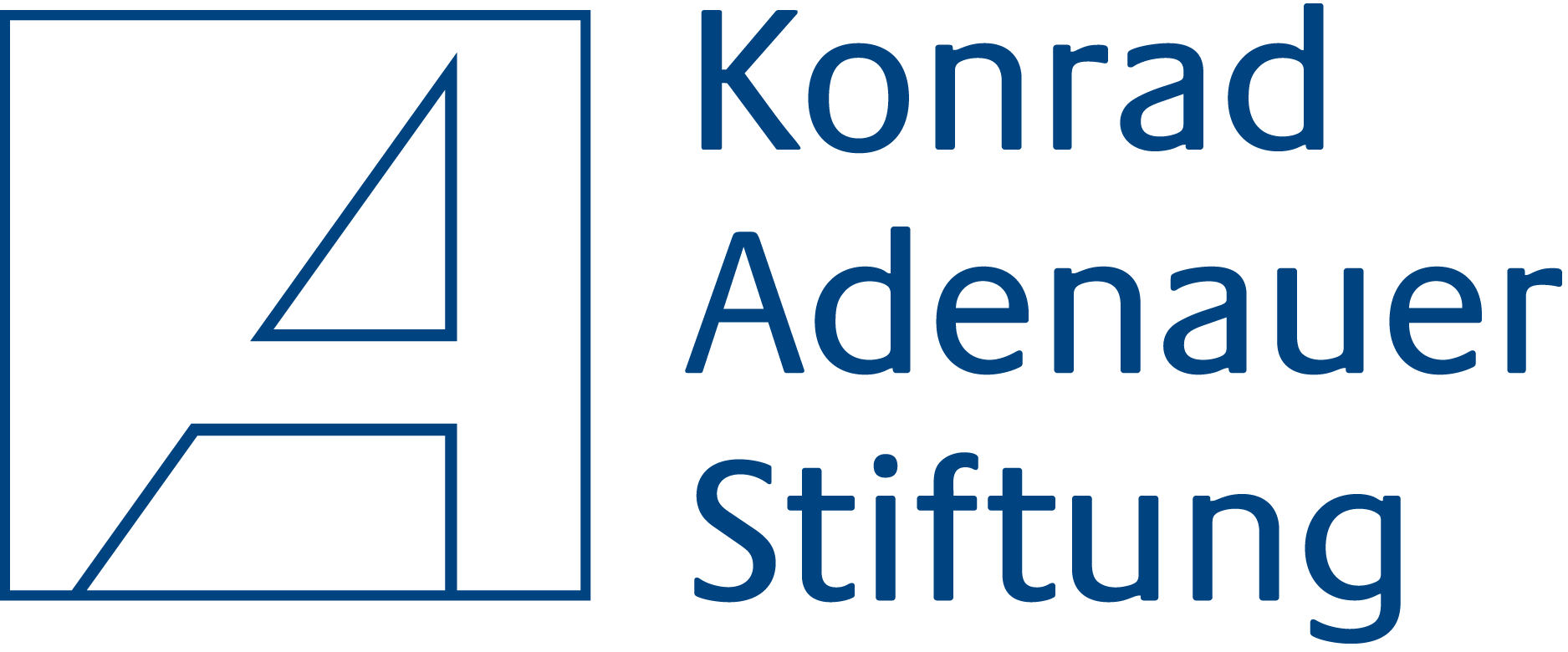 Konrad-Adenauer-Stiftung e.V.VeranstaltungsorganisationDoris SchimankeRathausallee 1253757 Sankt AugustinTelefon-Nr. 02241/246-4409Telefax-Nr. 02241/246-54409E-mail: doris.schimanke@kas.de Hiermit melde ich mich verbindlich zu o.g. Veranstaltung der Konrad-Adenauer-Stiftung an.Ich bitte um Reservierung der Flüge	Berlin / Mailand						Köln-Bonn / Mailand	Mailand / Berlin						Mailand / Köln-Bonn	Frankfurt / Mailand 					Ich reise individuell an.	Mailand / Frankfurt Tagungsbeitrag: 	550,00 Euro bzw. 400,00 Euro (bei individueller Anreise)Der Tagungsbeitrag wird bis spätestens 4 Wochen vor Veranstaltungsbeginn von mir	überwiesen				per Kreditkarte gezahlt.Ort/Datum				UnterschriftMit der Unterschrift werden die Allgemeinen Geschäftsbedingungen (AGB’s) der Konrad-Adenauer-Stiftung anerkannt!Teilnahmebedingungen Cadenabbia 2017Die Anreise erfolgt von den Flughäfen Berlin, Köln/Bonn und Frankfurt nach Mailand und von dort mit dem Bus nach Cadenabbia. Flugpreis, Bustransfer, Unterbringungs- sowie Verpflegungskosten in Cadenabbia sind im Teilnehmerbeitrag enthalten. Die Anreise zu den Abflughäfen übernimmt die Konrad-Adenauer-Stiftung nicht. Bei individueller Anreise wird der Teilnehmerbeitrag um 150,00 € reduziert. Bei Buchungen innerhalb der letzten 6 Wochen vor Seminarbeginn wird ein Spätbucherzuschlag von 50,00 € erhoben. Ab dem Tag Ihrer Anmeldung  bis 6 Wochen vor Seminarbeginn fällt bei Absagen eine Stornogebühr von 
50 % an; danach kann keine Erstattung mehr erfolgen. Wir empfehlen den Abschluss einer privaten Reiserücktrittsversicherung.Ansprechpartnerin: doris.schimanke@kas.de * Tel.: 02241-246-4409.Persönliche Daten werden nach den Datenschutz-Vorschriften verarbeitet. Dabei handeln wir in Übereinstimmung mit den anwendbaren Rechtsvorschriften zum Schutz personenbezogener Daten und zur Datensicherheit. Ihre Daten werden ausschließlich im Rahmen unserer Veranstaltungsorganisation genutzt und nicht an Dritte weitergegeben. Dieser Nutzung stimmen Sie hiermit ausdrücklich zu.Mit der Angabe Ihrer Mail-Adresse erklären Sie sich einverstanden, Informationen auf elektronischem Weg von uns zu erhalten. Anmeldungen mit der Bitte um Rechnungsstellung sind grundsätzlich nur durch die Handlungsbevollmächtigen von Unternehmen für ihre Mitarbeiter/innen vor Zahlung möglich. Für Privatpersonen werden keine Rechnungen ausgestellt. Veranstaltungstitel 		Wohlstand für alle?
                                              Die Schere zwischen arm und reichVeranstaltung Nr.		PBL-060817-CTermin:		06. – 09. August 2017Ort: 		Cadenabbia / Italien